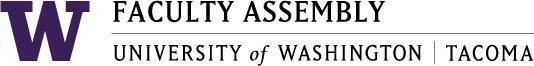 Faculty Affairs Committee Meeting MinutesOctober 17th, 2022 / 12:30pm-1:30 p.m.  ZoomMembers Present through Zoom: Chair Sharon Laing, Yonn Dierwechter,, Ehsan Feroz, Maria-Tania Bandes Becerra Weingarden, Ken Cruz, Christopher Knaus, Chris Marriott (Chair, Non-Tenure Track Faculty Forum) , Members Excused: Orlando Baiocchi   Guests:  Administrative Support: Andrew SeibertRecording Permission/ConsentRecording permissions granted by the Committee. Recording of the minutes is for transcribing minutes only. Approval of Minutes Minutes from 5/16/2022Edits: No edits were made to the April 18, 2022 Minutes.Minutes are approved as written.Faculty Assembly Charge for Faculty AffairsFaculty Assembly Chair Menaka Abraham and Vice Chair Huatong Sun presented the Charge to the Faculty Affairs CommitteeLater in the meeting, the Faculty Affairs Committee Chair went over the Charge letter for the 2022-23 Academic year. The Charge letter continues the work that was assigned last academic year.Finalize and continue the work around the Faculty Workload resolutionCollecting information around the challenges for International Faculty and documenting it in a 3-5 page reportUpdates from the Non-Tenure Track Faculty ForumChris Marriott, current Chair of the Non-Tenure Track Faculty Forum (NTTFF) had the following to report to Faculty Affairs CommitteeThe NTTFF welcomed 5 new members serving on the forum The NTTFF met for the first time and discussed goals for this academic year. They discussed whether the role of Chair of the NTTFF should be a voting member on the Faculty Affairs CommitteeThe NTTFF would like to see more access and more advertising of the COVID-19 need funds to Non-Tenure track Faculty as this presents an equity issueThere is a concern around sabbatical for NTT Faculty and the temporary full-time faculty’s service would not count as service if converted to permanent faculty. Data to be gathered about number of NTT faculty affected and an update will be provided.Discussion of Faculty Workload ResolutionFaculty Affairs Committee Chair, Sharon Laing provided a historical update of the Faculty Resolution including the campus-wide surveys conducted to devise the categories emphasized on the Resolution. The Chair also outlined adjustments to Resolution after FAC received feedback from all UWT Schools in May of 2022 and this included clarifying teaching burden for both NTT Faculty and TT FacultyFAC Chair presented the Equity-Minded Workload document which will be used to guide faculty workload adjustments by Schools as applicableFAC Chair requested edits from all new FAC members to the Resolution. FAC will then finalize the Resolution electronically and FAC Chair will present the Workload Resolution to members of the Executive Council at the next EC meeting for review.AdjournmentMeeting was adjourned at 1:31PMNext meeting November 14, 2022GWP 320/Zoom